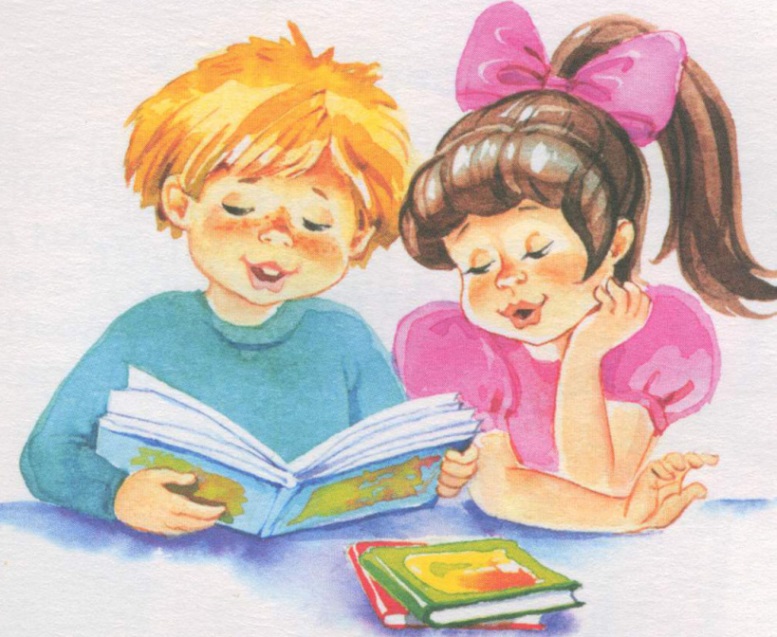 Рекомендованная художественная литература для чтения детям.от 5 до 6 летРусская народная сказка «Хаврошечка».Русская народная сказка «Крылатый, мохнатый, да масляный»Сказки народов мира:- «Три золотых волоска Деда - Веда»- чешская народная сказка - «Чудесный клад»- молдавская народная сказкаЧтение потешек и песенок народов мира:- «Веснянка»– украинская песенка- «Счастливого пути»- голандская народная песенкаРусские народные потешки, песенки, обрядовые песни:- «Когда солнышко взойдет»,- «Идет матушка - весна»Рассматривание иллюстраций , использование интернет- ресурсов по теме: «Народные промыслы».